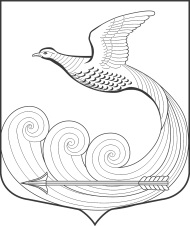 ГЛАВАМуниципального образования Кипенское сельское поселение Ломоносовского муниципального районаЛенинградской области                                        РАСПОРЯЖЕНИЕ № 1д. Кипень                                                                            «13»  января 2020г.
«О назначении  очередного заседания Совета депутатов МО Кипенское сельское поселение Ломоносовского муниципального района Ленинградской области» Назначить  очередное заседание Совета депутатов МО Кипенское сельское поселение  на 23.01.2020 г. в 17. 00. Место проведения – зал заседаний расположенный на втором этаже административного здания  по адресу: 188515, Ленинградская область, Ломоносовский район, дер. Кипень, Ропшинское шоссе д. 5. Утвердить проект основных вопросов повестки дня и список приглашенных на очередное  заседание, согласно приложению;Персонально уведомить каждого депутата Совета депутатов о дате, времени, месте предстоящего заседания и проекте повестки дня по средствам телефонной связи, либо письменно под роспись.  Внесение изменений в бюджет на 2020 год Настоящее распоряжение  направить в местную администрацию и разместить на  официальном сайте в сети «Интернет» по адресу: кипенское.рфПредседатель Совета депутатов МОКипенское сельское поселение:                                 Кюне М.В.ПРОЕКТПриложение к Распоряжению Главы МО Кипенское сельское поселениеот 13.01.2020 г. № 1ПОВЕСТКА ДНЯочередного заседания Совета депутатов МО Кипенское СП                                                                                                         дер. Кипень                                                                                                                 23.01.2020.Рассмотрение протеста прокуратуры Ломоносовского района на подпункт 9 п. 5.3.1. «Положения о порядке управления и распоряжения имуществом, находящимся в муниципальной собственности муниципального образования Кипенское сельское поселение Ломоносовского муниципального района Ленинградской области» от 12.09.2017г. № 29. докладчик : глава МО – Кюне М.В.содокладчик: юрист – Ломако Ю.С., председатель комиссии по  законности и правопорядку совета депутатов – Мутин А.Н.О внесении изменений в структуру администрации муниципального образования Кипенское сельское поселение Ломоносовский муниципальный район Ленинградской области  докладчик: глава МО – Кюне М.В.содокладчик: юрист – Ломако Ю.С., председатель комиссии по  законности и правопорядку совета депутатов – Молодикова Е.В.Об оказании материальной помощи.докладчик:  глава МО – Кюне М.В.содокладчик: председатель комиссии по  социальным вопросам совета депутатов – Вишневский Н.Н.содокладчик: председатель комиссии по  законности и правопорядку совета депутатов – Мутин А.Н.О внесении изменений в бюджет МО Кипенское сельское поселение Ломоносовского района ЛОдокладчик:  главный бухгалтер  МО – Николаева И.А.содокладчик: председатель комиссии по  финансовому контролю совета депутатов – Молодикова Е.В.Вопросы местного значения (подготовка и проведение новогодних мероприятий)                                СПИСОК ПРИГЛАШЕННЫХ:                        -  зам. главы администрации МО –Тамми Е.Е.                        -  юрист – Ломако Ю.С.                         - представители прокуратуры – Смольянина Н.Ю.                         - директор ДК д. Кипень – Виноградова Н.Ю. Председатель Совета депутатовМО Кипенское сельское поселение:                                                              М.В. Кюне                            